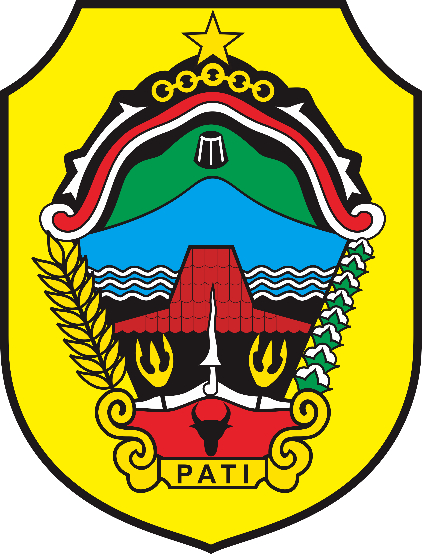 KERANGKA ACUAN KERJA( KAK ) Nomor	:Tanggal	:KEGIATAN	:	Pengelolaan Informasi dan Komunikasi Publik Pemerintah Daerah Kabupaten / KotaSUBKEGIATAN	:	Pengelolaan Media Komunikasi Publik.PEKERJAAN	:	Publikasi melalui Media CetakSUMBER BIAYA	:	APBD TAHUN ANGGARAN 2022KODE REKENING	:	2.16.02.2.01.05INSTANSI PENGGUNA	:	DINAS KOMUNIKASI DAN INFORMATIKA KABUPATENPATI  Pati,	  	                 2022PEJABAT PEMBUAT KOMITMENWILLY YOGA SUSETYA S.KOM Pembina NIP. 19810210 200604 1 006Jadwal Tahapan Pelaksanaan Kegiatan                               Pati,		    2022PEJABAT PEMBUAT KOMITMENWILLY YOGA SUSETYA S.KOM Pembina NIP. 19810210 200604 1 0061.1.LATAR BELAKANG Setiap aparatur sipil negara berkewajiban untuk menjaga citra wibawa pemerintah agar senantiasa mendapatkan kepercayaan dari masyarakat dengan citra positif yang dibangun atas penyelenggaraan pemerintahan maka masyarakat akan mendapat keterangan , informasi dan perlindungan atas kehidupan pribadi dan sosialnya.Di era keterbukaan informasi sekarang ini masyarakat berhak tahu atas apapun yang dilakukan oleh pemerintah baik kebijakan , rencana tindak lanjut , biaya , target dan sasaran maupun output yang dihasilkan.Banyak berita palsu atau hoax dalam banyak hal menyebabkan kerugian atas kinerja pemerintah . Berita hoax yang cepat tersebar terutama media sosial dengan cepat dapat mempengaruhi dan membentuk opini publik . Jika itu tidak segera di counter atau disikapi maka dapat menurunkan kredibilitas pemerintahan, menurunkan kepercayaan masyarakat dan timbul sikap apatisme.Dinas Komunikasi dan Informatika Kabupaten Pati sebagai Perangkat Derah yang melaksanakan fungsi dan peran pelayanan , publikasi dan memberikan informasi kepada masyarakat perlu terus meningkatkan publikasinya atas kinerja yang telah dilakukan . Hal ini mengingat bahwa Diskominfo sebagai instansi yang melaksanakan fungsi publikasi , komunikasi dan penyebaran informasi harus terus membangun citra positif yang baik , akurat , transparan dan real time yang dibutuhkan masyarakat.Untuk keperluan publikasi tersebut maka penggunaan media publikasi menjadi pertimbangan khusus untuk penyebarluasan informasi . Pertimbangan tersebut meliputi luasnya jangkauan publikasi , efektivitas penyampaian pesan , efek publikasi dan menjadi pesan berulang ulang dalam jangka waktu lama.Berdasarkan kriteria tersebut maka media cetak menjadi pilihan atas keperluan publikasi dan penyebaran informasi yang dilaksanakan di Dinas Komunikasi Dan Informatika Kabupaten Pati. Berbagai materi publikasi terkait kinerja di Dinas Komunikasi Dan Informatika Kabupaten Pati menjadi topik utama dalam pemuatan berita ini pada semua bidang dan Sekretariat yang ada di Dinas Komunikasi Dan Informatika Kabupaten Pati.Setiap aparatur sipil negara berkewajiban untuk menjaga citra wibawa pemerintah agar senantiasa mendapatkan kepercayaan dari masyarakat dengan citra positif yang dibangun atas penyelenggaraan pemerintahan maka masyarakat akan mendapat keterangan , informasi dan perlindungan atas kehidupan pribadi dan sosialnya.Di era keterbukaan informasi sekarang ini masyarakat berhak tahu atas apapun yang dilakukan oleh pemerintah baik kebijakan , rencana tindak lanjut , biaya , target dan sasaran maupun output yang dihasilkan.Banyak berita palsu atau hoax dalam banyak hal menyebabkan kerugian atas kinerja pemerintah . Berita hoax yang cepat tersebar terutama media sosial dengan cepat dapat mempengaruhi dan membentuk opini publik . Jika itu tidak segera di counter atau disikapi maka dapat menurunkan kredibilitas pemerintahan, menurunkan kepercayaan masyarakat dan timbul sikap apatisme.Dinas Komunikasi dan Informatika Kabupaten Pati sebagai Perangkat Derah yang melaksanakan fungsi dan peran pelayanan , publikasi dan memberikan informasi kepada masyarakat perlu terus meningkatkan publikasinya atas kinerja yang telah dilakukan . Hal ini mengingat bahwa Diskominfo sebagai instansi yang melaksanakan fungsi publikasi , komunikasi dan penyebaran informasi harus terus membangun citra positif yang baik , akurat , transparan dan real time yang dibutuhkan masyarakat.Untuk keperluan publikasi tersebut maka penggunaan media publikasi menjadi pertimbangan khusus untuk penyebarluasan informasi . Pertimbangan tersebut meliputi luasnya jangkauan publikasi , efektivitas penyampaian pesan , efek publikasi dan menjadi pesan berulang ulang dalam jangka waktu lama.Berdasarkan kriteria tersebut maka media cetak menjadi pilihan atas keperluan publikasi dan penyebaran informasi yang dilaksanakan di Dinas Komunikasi Dan Informatika Kabupaten Pati. Berbagai materi publikasi terkait kinerja di Dinas Komunikasi Dan Informatika Kabupaten Pati menjadi topik utama dalam pemuatan berita ini pada semua bidang dan Sekretariat yang ada di Dinas Komunikasi Dan Informatika Kabupaten Pati.Setiap aparatur sipil negara berkewajiban untuk menjaga citra wibawa pemerintah agar senantiasa mendapatkan kepercayaan dari masyarakat dengan citra positif yang dibangun atas penyelenggaraan pemerintahan maka masyarakat akan mendapat keterangan , informasi dan perlindungan atas kehidupan pribadi dan sosialnya.Di era keterbukaan informasi sekarang ini masyarakat berhak tahu atas apapun yang dilakukan oleh pemerintah baik kebijakan , rencana tindak lanjut , biaya , target dan sasaran maupun output yang dihasilkan.Banyak berita palsu atau hoax dalam banyak hal menyebabkan kerugian atas kinerja pemerintah . Berita hoax yang cepat tersebar terutama media sosial dengan cepat dapat mempengaruhi dan membentuk opini publik . Jika itu tidak segera di counter atau disikapi maka dapat menurunkan kredibilitas pemerintahan, menurunkan kepercayaan masyarakat dan timbul sikap apatisme.Dinas Komunikasi dan Informatika Kabupaten Pati sebagai Perangkat Derah yang melaksanakan fungsi dan peran pelayanan , publikasi dan memberikan informasi kepada masyarakat perlu terus meningkatkan publikasinya atas kinerja yang telah dilakukan . Hal ini mengingat bahwa Diskominfo sebagai instansi yang melaksanakan fungsi publikasi , komunikasi dan penyebaran informasi harus terus membangun citra positif yang baik , akurat , transparan dan real time yang dibutuhkan masyarakat.Untuk keperluan publikasi tersebut maka penggunaan media publikasi menjadi pertimbangan khusus untuk penyebarluasan informasi . Pertimbangan tersebut meliputi luasnya jangkauan publikasi , efektivitas penyampaian pesan , efek publikasi dan menjadi pesan berulang ulang dalam jangka waktu lama.Berdasarkan kriteria tersebut maka media cetak menjadi pilihan atas keperluan publikasi dan penyebaran informasi yang dilaksanakan di Dinas Komunikasi Dan Informatika Kabupaten Pati. Berbagai materi publikasi terkait kinerja di Dinas Komunikasi Dan Informatika Kabupaten Pati menjadi topik utama dalam pemuatan berita ini pada semua bidang dan Sekretariat yang ada di Dinas Komunikasi Dan Informatika Kabupaten Pati.Setiap aparatur sipil negara berkewajiban untuk menjaga citra wibawa pemerintah agar senantiasa mendapatkan kepercayaan dari masyarakat dengan citra positif yang dibangun atas penyelenggaraan pemerintahan maka masyarakat akan mendapat keterangan , informasi dan perlindungan atas kehidupan pribadi dan sosialnya.Di era keterbukaan informasi sekarang ini masyarakat berhak tahu atas apapun yang dilakukan oleh pemerintah baik kebijakan , rencana tindak lanjut , biaya , target dan sasaran maupun output yang dihasilkan.Banyak berita palsu atau hoax dalam banyak hal menyebabkan kerugian atas kinerja pemerintah . Berita hoax yang cepat tersebar terutama media sosial dengan cepat dapat mempengaruhi dan membentuk opini publik . Jika itu tidak segera di counter atau disikapi maka dapat menurunkan kredibilitas pemerintahan, menurunkan kepercayaan masyarakat dan timbul sikap apatisme.Dinas Komunikasi dan Informatika Kabupaten Pati sebagai Perangkat Derah yang melaksanakan fungsi dan peran pelayanan , publikasi dan memberikan informasi kepada masyarakat perlu terus meningkatkan publikasinya atas kinerja yang telah dilakukan . Hal ini mengingat bahwa Diskominfo sebagai instansi yang melaksanakan fungsi publikasi , komunikasi dan penyebaran informasi harus terus membangun citra positif yang baik , akurat , transparan dan real time yang dibutuhkan masyarakat.Untuk keperluan publikasi tersebut maka penggunaan media publikasi menjadi pertimbangan khusus untuk penyebarluasan informasi . Pertimbangan tersebut meliputi luasnya jangkauan publikasi , efektivitas penyampaian pesan , efek publikasi dan menjadi pesan berulang ulang dalam jangka waktu lama.Berdasarkan kriteria tersebut maka media cetak menjadi pilihan atas keperluan publikasi dan penyebaran informasi yang dilaksanakan di Dinas Komunikasi Dan Informatika Kabupaten Pati. Berbagai materi publikasi terkait kinerja di Dinas Komunikasi Dan Informatika Kabupaten Pati menjadi topik utama dalam pemuatan berita ini pada semua bidang dan Sekretariat yang ada di Dinas Komunikasi Dan Informatika Kabupaten Pati.Setiap aparatur sipil negara berkewajiban untuk menjaga citra wibawa pemerintah agar senantiasa mendapatkan kepercayaan dari masyarakat dengan citra positif yang dibangun atas penyelenggaraan pemerintahan maka masyarakat akan mendapat keterangan , informasi dan perlindungan atas kehidupan pribadi dan sosialnya.Di era keterbukaan informasi sekarang ini masyarakat berhak tahu atas apapun yang dilakukan oleh pemerintah baik kebijakan , rencana tindak lanjut , biaya , target dan sasaran maupun output yang dihasilkan.Banyak berita palsu atau hoax dalam banyak hal menyebabkan kerugian atas kinerja pemerintah . Berita hoax yang cepat tersebar terutama media sosial dengan cepat dapat mempengaruhi dan membentuk opini publik . Jika itu tidak segera di counter atau disikapi maka dapat menurunkan kredibilitas pemerintahan, menurunkan kepercayaan masyarakat dan timbul sikap apatisme.Dinas Komunikasi dan Informatika Kabupaten Pati sebagai Perangkat Derah yang melaksanakan fungsi dan peran pelayanan , publikasi dan memberikan informasi kepada masyarakat perlu terus meningkatkan publikasinya atas kinerja yang telah dilakukan . Hal ini mengingat bahwa Diskominfo sebagai instansi yang melaksanakan fungsi publikasi , komunikasi dan penyebaran informasi harus terus membangun citra positif yang baik , akurat , transparan dan real time yang dibutuhkan masyarakat.Untuk keperluan publikasi tersebut maka penggunaan media publikasi menjadi pertimbangan khusus untuk penyebarluasan informasi . Pertimbangan tersebut meliputi luasnya jangkauan publikasi , efektivitas penyampaian pesan , efek publikasi dan menjadi pesan berulang ulang dalam jangka waktu lama.Berdasarkan kriteria tersebut maka media cetak menjadi pilihan atas keperluan publikasi dan penyebaran informasi yang dilaksanakan di Dinas Komunikasi Dan Informatika Kabupaten Pati. Berbagai materi publikasi terkait kinerja di Dinas Komunikasi Dan Informatika Kabupaten Pati menjadi topik utama dalam pemuatan berita ini pada semua bidang dan Sekretariat yang ada di Dinas Komunikasi Dan Informatika Kabupaten Pati.2.2.MAKSUD DAN TUJUANMaksud kegiatan ini adalah menginformasikan kegiatan yang sudah dilaksanakan di Dinas Komunikasi Dan Informatika Kabupaten Pati agar dapat menjadi informasi yang benar dan mendapatkan kemudahan dalam menyebarkan informasi dan publikasi.Maksud kegiatan ini adalah menginformasikan kegiatan yang sudah dilaksanakan di Dinas Komunikasi Dan Informatika Kabupaten Pati agar dapat menjadi informasi yang benar dan mendapatkan kemudahan dalam menyebarkan informasi dan publikasi.Maksud kegiatan ini adalah menginformasikan kegiatan yang sudah dilaksanakan di Dinas Komunikasi Dan Informatika Kabupaten Pati agar dapat menjadi informasi yang benar dan mendapatkan kemudahan dalam menyebarkan informasi dan publikasi.Maksud kegiatan ini adalah menginformasikan kegiatan yang sudah dilaksanakan di Dinas Komunikasi Dan Informatika Kabupaten Pati agar dapat menjadi informasi yang benar dan mendapatkan kemudahan dalam menyebarkan informasi dan publikasi.Maksud kegiatan ini adalah menginformasikan kegiatan yang sudah dilaksanakan di Dinas Komunikasi Dan Informatika Kabupaten Pati agar dapat menjadi informasi yang benar dan mendapatkan kemudahan dalam menyebarkan informasi dan publikasi.Tujuan kegiatan ini adalah membentuk citra positif Pemerintah Kabupaten Pati atas komitmen terhadap keterbukaan informasi publik dan penyebarluasan berita ( pemberitaan ).Tujuan kegiatan ini adalah membentuk citra positif Pemerintah Kabupaten Pati atas komitmen terhadap keterbukaan informasi publik dan penyebarluasan berita ( pemberitaan ).Tujuan kegiatan ini adalah membentuk citra positif Pemerintah Kabupaten Pati atas komitmen terhadap keterbukaan informasi publik dan penyebarluasan berita ( pemberitaan ).Tujuan kegiatan ini adalah membentuk citra positif Pemerintah Kabupaten Pati atas komitmen terhadap keterbukaan informasi publik dan penyebarluasan berita ( pemberitaan ).Tujuan kegiatan ini adalah membentuk citra positif Pemerintah Kabupaten Pati atas komitmen terhadap keterbukaan informasi publik dan penyebarluasan berita ( pemberitaan ).3.3.SASARANPublikasi kegiatan penyebarluasan informasi dan pemberitaan kepada masyarakat luas pada umumnya dan stakeholder .Publikasi kegiatan penyebarluasan informasi dan pemberitaan kepada masyarakat luas pada umumnya dan stakeholder .Publikasi kegiatan penyebarluasan informasi dan pemberitaan kepada masyarakat luas pada umumnya dan stakeholder .Publikasi kegiatan penyebarluasan informasi dan pemberitaan kepada masyarakat luas pada umumnya dan stakeholder .Publikasi kegiatan penyebarluasan informasi dan pemberitaan kepada masyarakat luas pada umumnya dan stakeholder .4.4.LOKASI KEGIATANDinas Komunikasi dan Informatika Kabupaten PatiDinas Komunikasi dan Informatika Kabupaten PatiDinas Komunikasi dan Informatika Kabupaten PatiDinas Komunikasi dan Informatika Kabupaten PatiDinas Komunikasi dan Informatika Kabupaten Pati5.5.SUMBER PENDANAANKegiatan ini dibiayai dari sumber pendanaan APBD Tahun Anggaran 2022.Kegiatan ini dibiayai dari sumber pendanaan APBD Tahun Anggaran 2022.Kegiatan ini dibiayai dari sumber pendanaan APBD Tahun Anggaran 2022.Kegiatan ini dibiayai dari sumber pendanaan APBD Tahun Anggaran 2022.Kegiatan ini dibiayai dari sumber pendanaan APBD Tahun Anggaran 2022.6.6.NAMA DAN ORGANISASI PEJABAT PEMBUAT KOMITMENNama Pejabat Pembuat Komitmen: Willy Yoga Susetya S.KomNama Pejabat Pembuat Komitmen: Willy Yoga Susetya S.KomNama Pejabat Pembuat Komitmen: Willy Yoga Susetya S.KomNama Pejabat Pembuat Komitmen: Willy Yoga Susetya S.KomNama Pejabat Pembuat Komitmen: Willy Yoga Susetya S.KomNAMA DAN ORGANISASI PEJABAT PEMBUAT KOMITMENNama SKPD: DINAS KOMUNIKASI DAN INFORMATIKA KAB. PATINama SKPD: DINAS KOMUNIKASI DAN INFORMATIKA KAB. PATINama SKPD: DINAS KOMUNIKASI DAN INFORMATIKA KAB. PATINama SKPD: DINAS KOMUNIKASI DAN INFORMATIKA KAB. PATINama SKPD: DINAS KOMUNIKASI DAN INFORMATIKA KAB. PATI7.7.KELUARANTerwujudnya publikasi melalui Media CetakTerwujudnya publikasi melalui Media CetakTerwujudnya publikasi melalui Media CetakTerwujudnya publikasi melalui Media CetakTerwujudnya publikasi melalui Media Cetak8.9.10.11.12.13.14.15.8.9.10.11.12.13.14.15.LINGKUP KEWENANGAN PENYEDIA JASALINGKUP KEGIATANKELUARANLINGKUP KEWENANGAN PENYEDIA JASAJANGKA WAKTU PENYELESAIAN KEGIATANLAPORAN PENDAHULUANLAPORAN AKHIRANGGARANMelakukan survey lokasi ,  dan wawancara kepada stakeholder  serta pengumpulan data dan melakukan pengembangan pemberitaan.Segala aktivitas yang terkait tentang pemberitaan dan publikasi serta penyebarluasan informasi.Terwujudnya publikasi melalui Media CetakMelakukan survey lokasi ,  dan wawancara kepada stakeholder  serta pengumpulan data dan melakukan pengembangan pemberitaan.6 ( enam ) bulan.Laporan pendahuluan harus diserahkan selambat - lambatnya 10 (sepuluh) hari kalender sejak SPMK diterbitkan.Laporan  Akhir memuat laporan final pelaksanaan pekerjaan yang meliputi : Hasil liputan yang sudah diberitakan di media cetak.Laporan akhir disampaikan disertai koran setelah penayanganTotal keseluruhan anggaran sebesar untuk media PT Narasi Antar Kata. sebesar Rp.49.000.000. ( Empat puluh sembilan juta rupiah ) dibebankan pada anggaran APBD Dinas Komunikasi dan Informatika Kabupaten Pati.Melakukan survey lokasi ,  dan wawancara kepada stakeholder  serta pengumpulan data dan melakukan pengembangan pemberitaan.Segala aktivitas yang terkait tentang pemberitaan dan publikasi serta penyebarluasan informasi.Terwujudnya publikasi melalui Media CetakMelakukan survey lokasi ,  dan wawancara kepada stakeholder  serta pengumpulan data dan melakukan pengembangan pemberitaan.6 ( enam ) bulan.Laporan pendahuluan harus diserahkan selambat - lambatnya 10 (sepuluh) hari kalender sejak SPMK diterbitkan.Laporan  Akhir memuat laporan final pelaksanaan pekerjaan yang meliputi : Hasil liputan yang sudah diberitakan di media cetak.Laporan akhir disampaikan disertai koran setelah penayanganTotal keseluruhan anggaran sebesar untuk media PT Narasi Antar Kata. sebesar Rp.49.000.000. ( Empat puluh sembilan juta rupiah ) dibebankan pada anggaran APBD Dinas Komunikasi dan Informatika Kabupaten Pati.Melakukan survey lokasi ,  dan wawancara kepada stakeholder  serta pengumpulan data dan melakukan pengembangan pemberitaan.Segala aktivitas yang terkait tentang pemberitaan dan publikasi serta penyebarluasan informasi.Terwujudnya publikasi melalui Media CetakMelakukan survey lokasi ,  dan wawancara kepada stakeholder  serta pengumpulan data dan melakukan pengembangan pemberitaan.6 ( enam ) bulan.Laporan pendahuluan harus diserahkan selambat - lambatnya 10 (sepuluh) hari kalender sejak SPMK diterbitkan.Laporan  Akhir memuat laporan final pelaksanaan pekerjaan yang meliputi : Hasil liputan yang sudah diberitakan di media cetak.Laporan akhir disampaikan disertai koran setelah penayanganTotal keseluruhan anggaran sebesar untuk media PT Narasi Antar Kata. sebesar Rp.49.000.000. ( Empat puluh sembilan juta rupiah ) dibebankan pada anggaran APBD Dinas Komunikasi dan Informatika Kabupaten Pati.Melakukan survey lokasi ,  dan wawancara kepada stakeholder  serta pengumpulan data dan melakukan pengembangan pemberitaan.Segala aktivitas yang terkait tentang pemberitaan dan publikasi serta penyebarluasan informasi.Terwujudnya publikasi melalui Media CetakMelakukan survey lokasi ,  dan wawancara kepada stakeholder  serta pengumpulan data dan melakukan pengembangan pemberitaan.6 ( enam ) bulan.Laporan pendahuluan harus diserahkan selambat - lambatnya 10 (sepuluh) hari kalender sejak SPMK diterbitkan.Laporan  Akhir memuat laporan final pelaksanaan pekerjaan yang meliputi : Hasil liputan yang sudah diberitakan di media cetak.Laporan akhir disampaikan disertai koran setelah penayanganTotal keseluruhan anggaran sebesar untuk media PT Narasi Antar Kata. sebesar Rp.49.000.000. ( Empat puluh sembilan juta rupiah ) dibebankan pada anggaran APBD Dinas Komunikasi dan Informatika Kabupaten Pati.Melakukan survey lokasi ,  dan wawancara kepada stakeholder  serta pengumpulan data dan melakukan pengembangan pemberitaan.Segala aktivitas yang terkait tentang pemberitaan dan publikasi serta penyebarluasan informasi.Terwujudnya publikasi melalui Media CetakMelakukan survey lokasi ,  dan wawancara kepada stakeholder  serta pengumpulan data dan melakukan pengembangan pemberitaan.6 ( enam ) bulan.Laporan pendahuluan harus diserahkan selambat - lambatnya 10 (sepuluh) hari kalender sejak SPMK diterbitkan.Laporan  Akhir memuat laporan final pelaksanaan pekerjaan yang meliputi : Hasil liputan yang sudah diberitakan di media cetak.Laporan akhir disampaikan disertai koran setelah penayanganTotal keseluruhan anggaran sebesar untuk media PT Narasi Antar Kata. sebesar Rp.49.000.000. ( Empat puluh sembilan juta rupiah ) dibebankan pada anggaran APBD Dinas Komunikasi dan Informatika Kabupaten Pati.ITEMITEMBulan Bulan Bulan Bulan Bulan Bulan Bulan Bulan Bulan Bulan ITEMITEMIIIIIIIVVVIVIIVIIIIXX1.Publikasi Kegiatan Diskominfo Media Online2.Publikasi Kegiatan Diskominfo Media Online3.Publikasi Kegiatan Diskominfo Media Online4.Publikasi Kegiatan Diskominfo Media Online5.Publikasi Kegiatan Diskominfo Media Online6.Publikasi Kegiatan Diskominfo Media Online7.Publikasi Kegiatan Diskominfo Media Online8.Publikasi Kegiatan Diskominfo Media Online9.Publikasi Kegiatan Diskominfo Media Online10.Publikasi Kegiatan Diskominfo Media Online